Supplements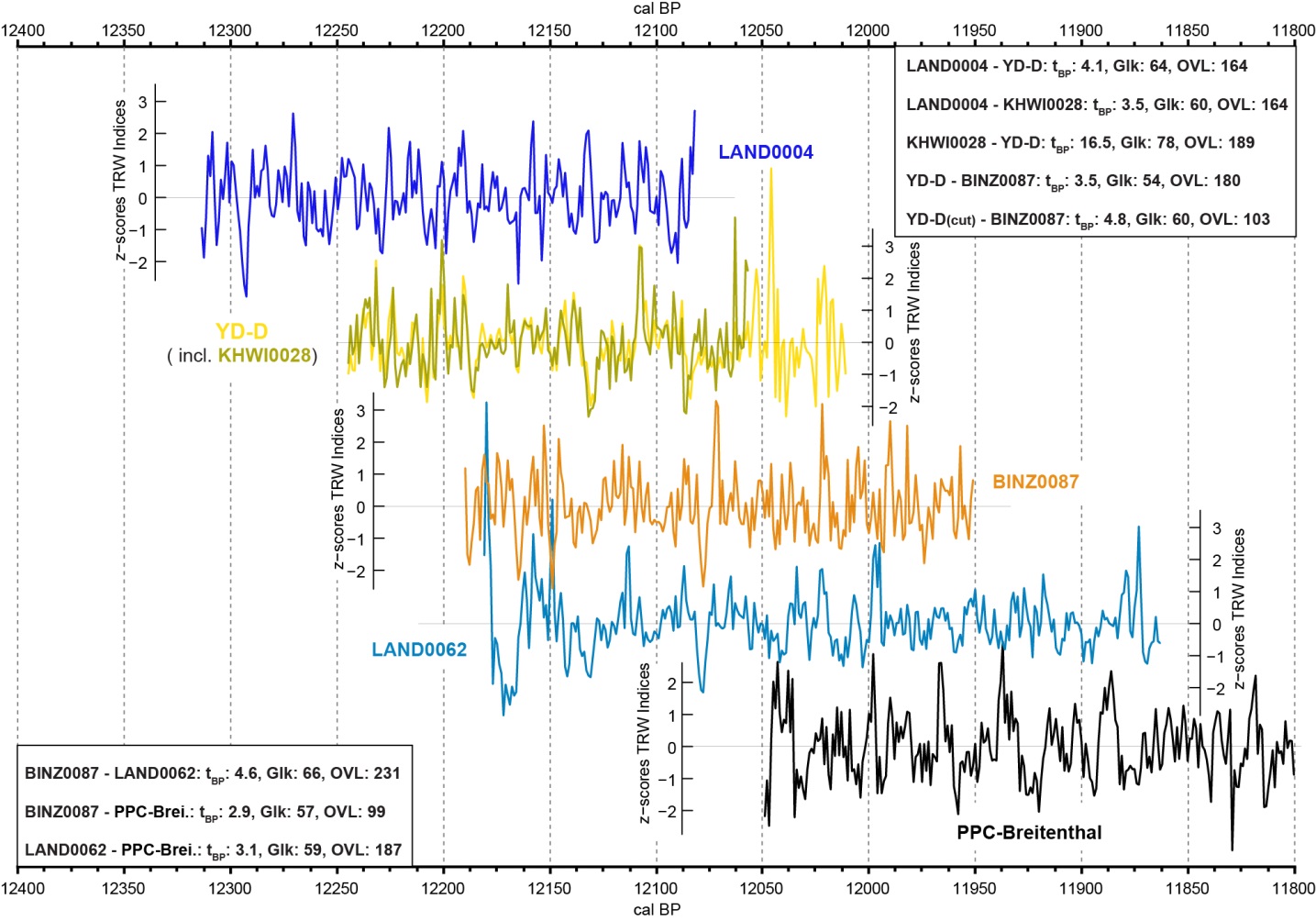 SM 1: Cross-dating of the tentative linked YD Swiss trees to the PPC-Breitenthal (Friedrich et al. in prep.). Single z-scored TRW curves show good visual agreement and are supported by the cross-dating results obtained in this study (tBP and Glk).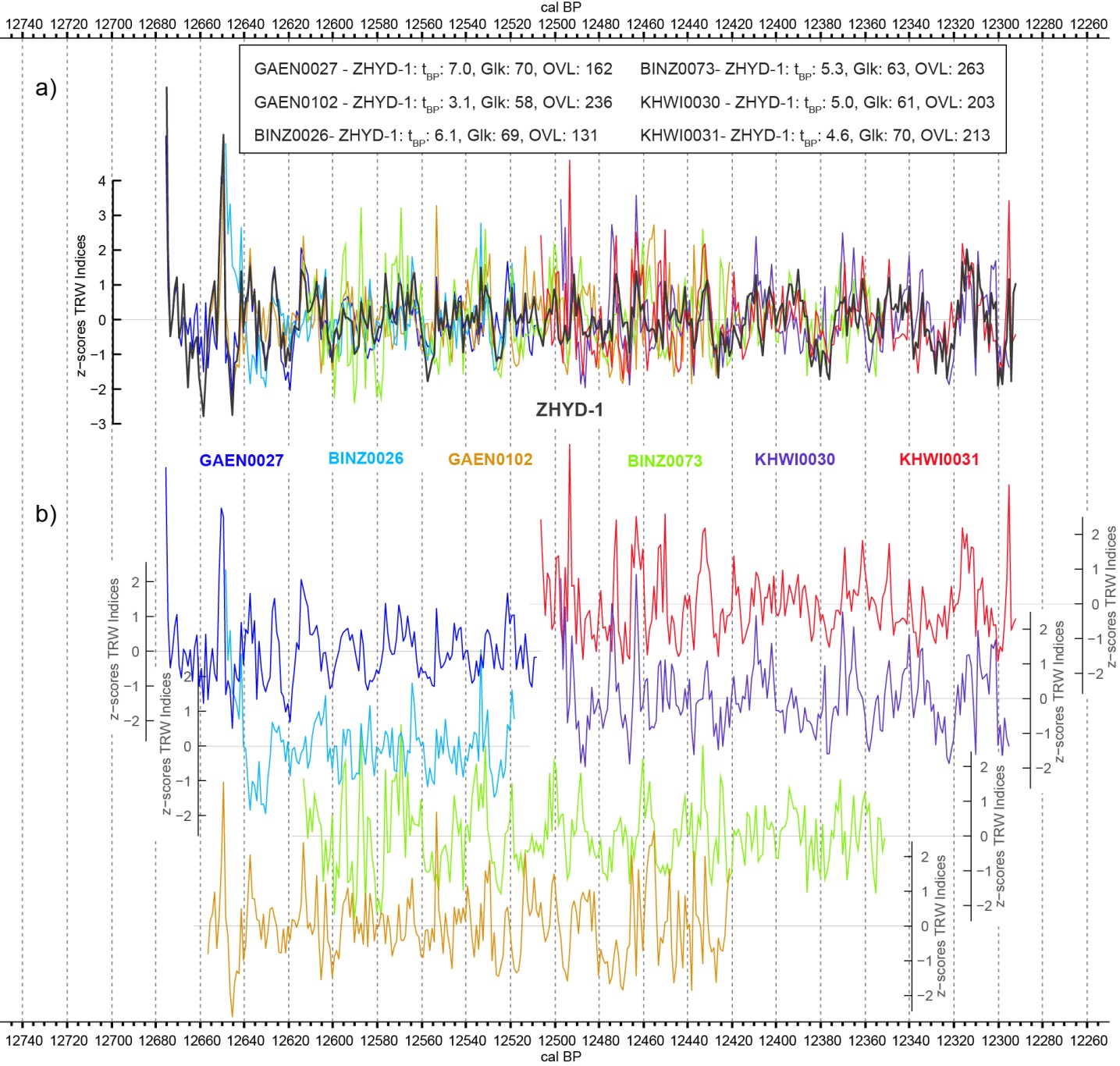 SM 2: Cross-dating results (tBP and Glk) and z-scored single TRW curves of the 14C dated trees in the ZHYD-1 chronology plotted against its mean curve (a) indicating good overall agreement. Individual visual comparison of the z-scored growth curves of each 14C dated trees outlining their temporal placement, overlap and TRW synchrony (b). 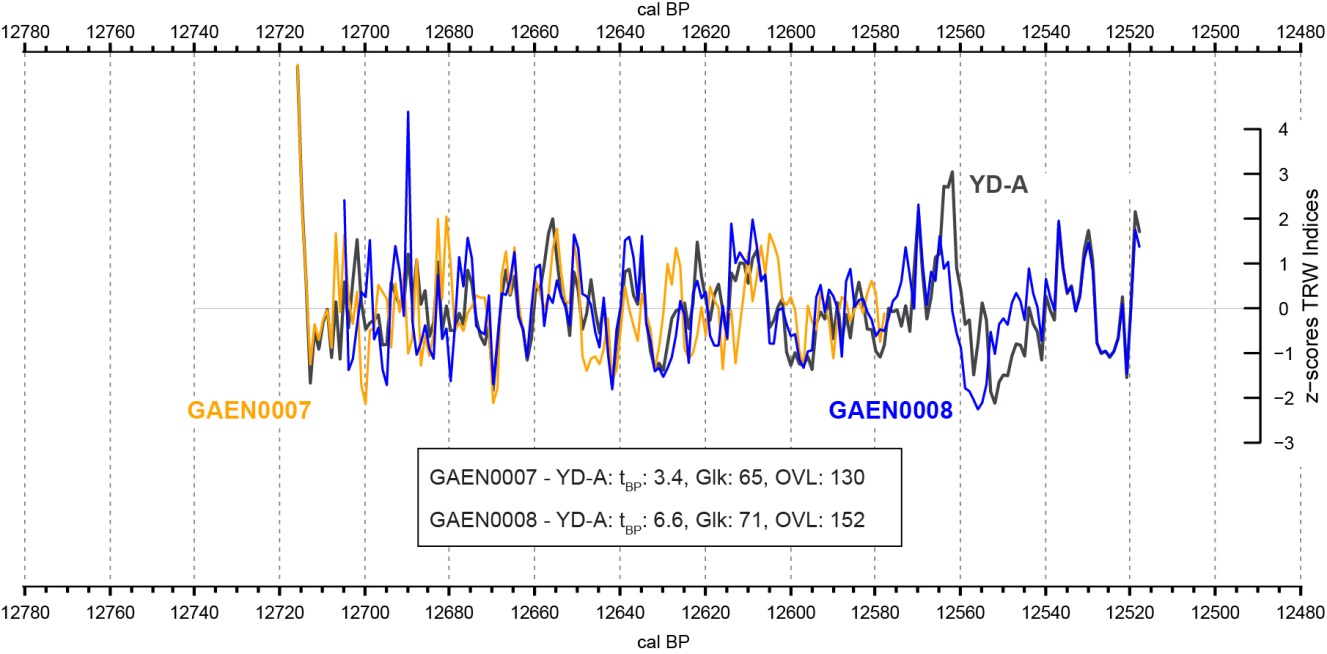 SM 3: Cross-dating results (tBP and Glk) and visual comparison of 14C dated trees in the YD-A mean curve (YD-A).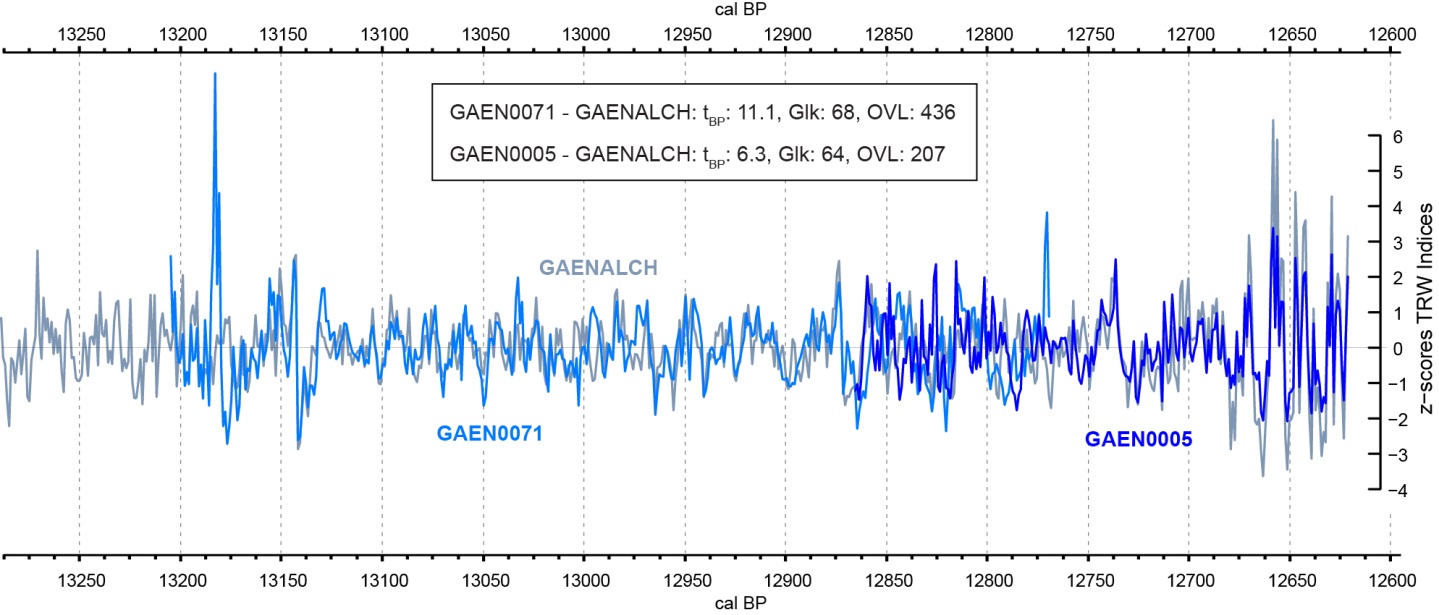 SM 4: Visual comparison of GAEN0005 and GAE0071 to the Zurich Geanziloo chronology (GAENALCH) and corresponding cross-dating results (TBP and Glk) in the YD transition.SM 5: Characteristics of the three described Younger Dryas periods in this study (MSL = mean segment length; AGR = average growth rate).PeriodChronologyNr. of treesLength of period/chronology (years)Start approx. BPEnd approx. BPMSL (years)AGR (mm)Nr. of high-resolution 14C measured treesTentative linked to PPC-645112314118632320.804Floating YD chronologiesZHYD-11538312675122921991.026Floating YD chronologiesYD-A819812716125181350.792YD TransitionGAENALCH55146414085126212650.802